Chapter 11: Encouraging Immigration		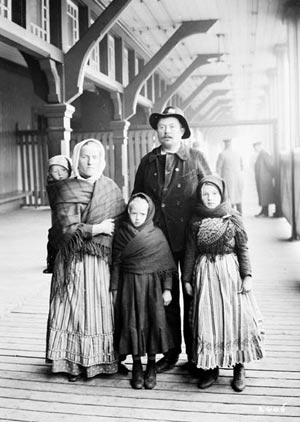 Name: 				Chapter Inquiry – How did the massive immigration to Canada near the turn of the twentieth century affect the complex identity of our country? Vocabulary – Use the glossary or text to define the following words.Key Concept – Immigration and Identity Canada is a different country today from what it was 		 years ago. One of the factors that change a country’s identity is 			  . Many people come from other          		 to live in Canada and these newcomers bring their own 	                 & 		   . These newcomers 	                to what it means to be Canadian. Coming to Western Canada – At first Canada did 	         attract many immigrants. Most people that came to North 			 went to the 		           	               . In the 1890s things 			 and newcomers flooded the 			.The Need for Immigrants – 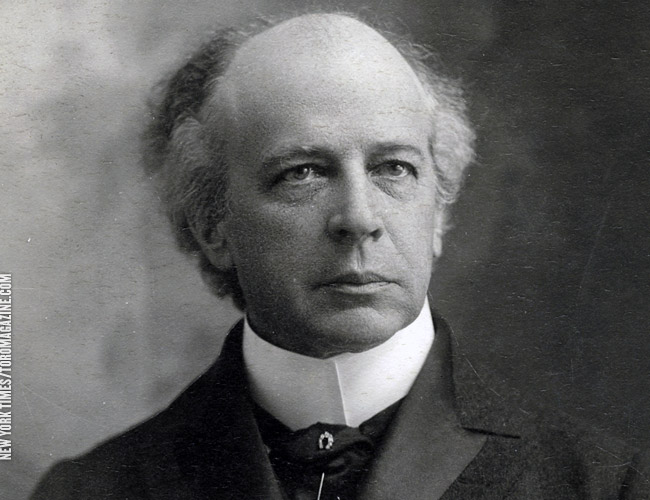 In 1881 there were 				 people living in Canada, this included the 108,547 			 people. Almost 		% of Canadians were of 		          , and 			 descent and most lived in the 			   part of Canada.  . The Western part of Canada had First 			, Metis, Canadien fur        		 and some 			 Canadians who had moved from eastern Canada, but there  	                many people living in the west.The Laurier Factor – Sir 			 		       was Canada’s first 			 Canadian Prime Minister. He thought that Canada could become a great nation and said “The twentieth century belongs to Canada”.  But it would not happen without 			  to start 		    in the West. A strong farm economy in the West would help the   ________	         country.Using Figure 11.2 on page 246 of your text book, what year saw the greatest number of Immigrants come to Canada?				What year saw the fewest number of Immigrants come to Canada? 			What four things did Laurier do to succeed in getting people to move to Canada?Partners in the Effort – What things did the government and private companies do to attract people to Canada?Canada Calling – 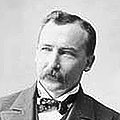 The person that was in charge of 		  	 to Canada was Clifford 			. He started a 			    campaign to 			 people to Canada. What three things did government do in this campaign? What places did the Government target, and why did they target them?___________________________________________________________________Betrayal of the Promise of Confederation - Sifton & the 		                 wanted the new citizens to speak 	            	    or be willing to learn it. They did not try to convince the 			 from Quebec to move 			. They thought that Canada should be 		 nation with 	         language. The 			         felt betrayed because Confederation had made Canada                 			. Within decades the Francophones were far 		   	     in the West.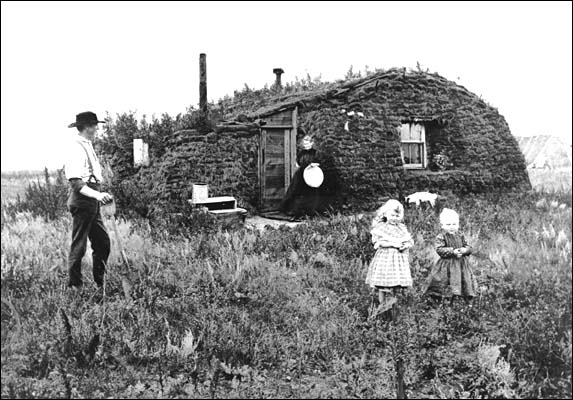 The Trap – Life in the West was much 		 than the 			     had led them to believe. There were very few 			 so newcomers made houses out of 			. Which are slabs of soil, 			 and grass roots cut from the prairie and they didn’t make the best 			. Few had enough 		    to pay for the trip back home so they were “trapped” in the 			        conditions.Push and Pull Factors – The people who came here had 		        reasons for leaving their 			 and choosing Canada.Reasons for Emigrating – For many, the 			 in their homelands made them want to 			. The factors that push people to leave their homelands are called push factors. What were the main push factors for the newcomers to the West?Reasons for Immigrating to Canada – Why did many 				 choose to move to Canada? Factors that 			 people to choose a certain country are called pull factors. What were the main pull factors that brought people to Canada?Churches and Immigration – 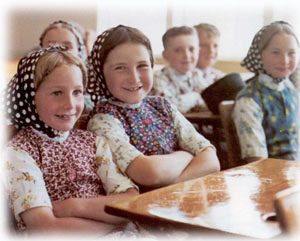 Churches and 			 groups took special interest in 				 to the Canadian West. In some cases, church members were 			 for their religious 		       . Doukhobors & Hutterites – Were people who were being treated badly in 			 Europe for their religious beliefs.  They were _______________Read the case study on page 254 about the Hutterites that live near Lethbridge.  Describe the three things that are common to a communal lifestyle.No private 				Everyone 		       everything – farm equipment, books, toys, bank accountsEveryone lives together in a small 			Describe who British Home Children were: __________________________________________________________________________________________________________________________________________________________________________________________Francophones in the West – Francophones were the first 		-		 people in the West and had been living there since 		         . What things did the Francophones do that left a mark of their early existence in the west?They named many 			, 		, 		, parks, communities with 		 names.Early Francophone farms on the Red River are 		    and 			, with homes near the 		 and were based on the  		              system of New France.Many hospitals and 		     were named after French Catholic 			Many 			 were started by Francophones such as 			 mines, banks, and 		 			 businesses.Internal Migrants - People who moved from one 		 to another within the same country are known as 			 migrants. These Canadien migrants were people who were initially attracted to moving west for several reasons including:The  			 system - Francophone schools and the 			 courts.  However, as time went by Canadiens began to see the government would rather make the West ____________________.Boosting the Francophone Population: 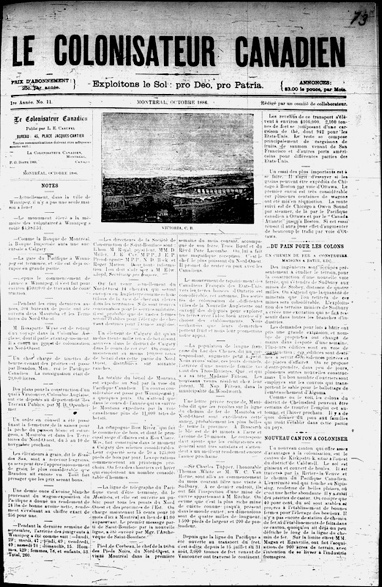 Catholic church - attracted French Catholic 			Francophone 			 was distributedAs a result of these efforts, by 1921 _____________ Francophones made up about 7% of the population on the Prairies. Settling In – By 1911 more than 		 % of the people living in the Western provinces had been born outside of 			. What was special about all the work the hard work these people accomplished in the west? ____________________________________________ ________________________________________________________________________List 12 different ethnic groups that settled in Canada between 1881 and 1911.The Great Grain Growers - What became the most common and important crop being grown in Canada?			The Machinery – By the end of the 19th century, new ________________ was being produced that made farming _____________.  Steam-powered ____________ replaced horses and ______________.  The ______________ would carry the crop to distant ______________. 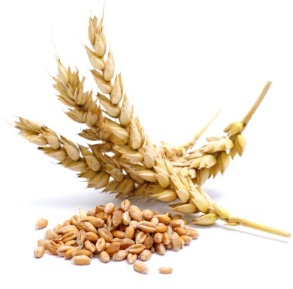 The Wheat –  Canadian government _______________ produced a new type of ___________ that would ripen sooner in the season.  It was called ________________ and ripened quickly.  Westerners called it the “_______________________________________________________”.                            Wheat was also known as “prairie gold”The Exports – Wheat became the most important _________ in Canada.  It was shipped around the _______________ to ____________ many people.  Other grains like barely and oats added to the harvest but in the West, _________________ was __________________.False AdvertisingImmigrantEmigrantPush FactorPull FactorPluralistic SocietyPersecutedPacifistsInternal MigrantsDiscriminationCommunal LifestyleSettlement Patterns 